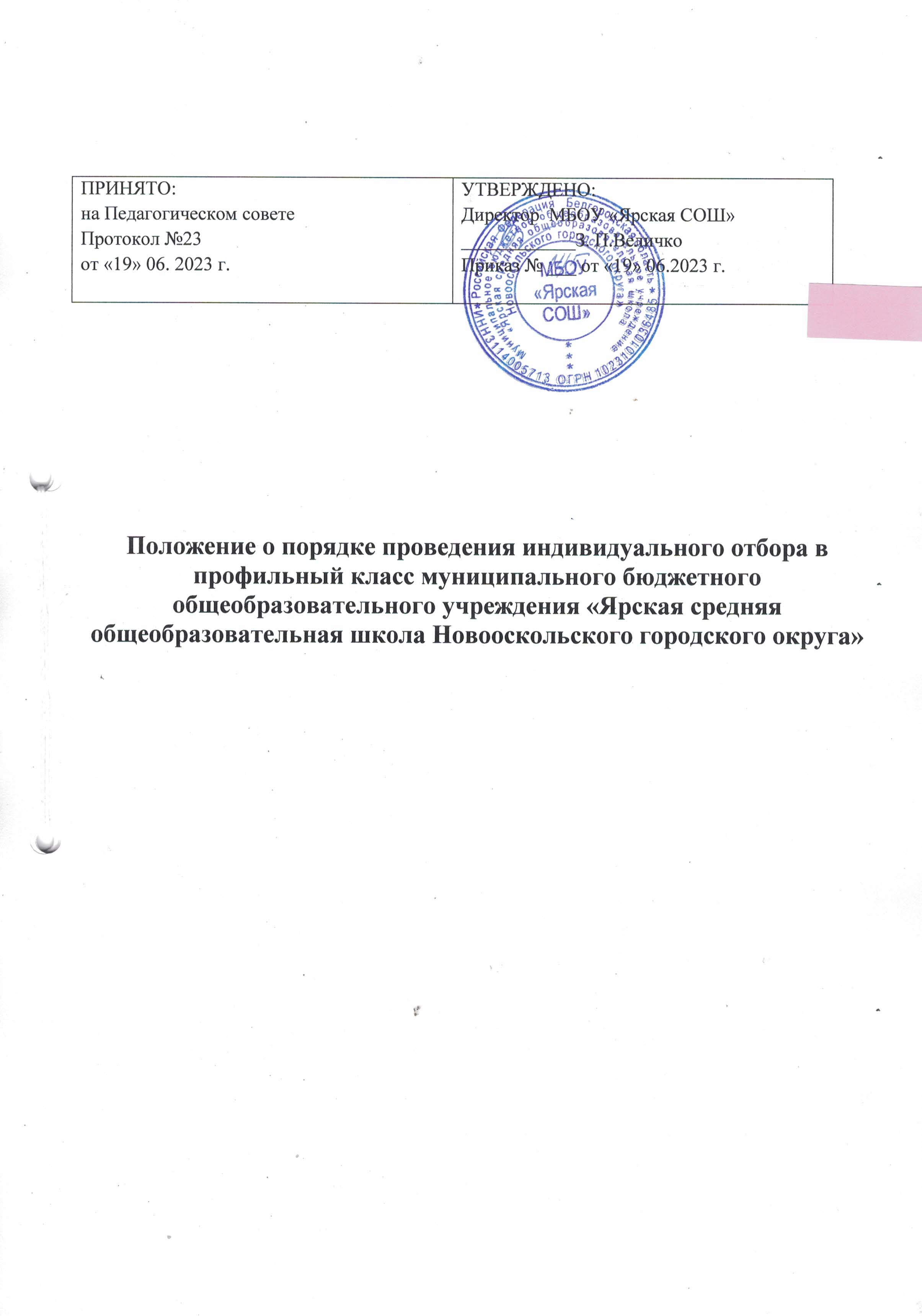 Общие положения1.1. Настоящее Положение разработано МБОУ «Ярская СОШ» на основании следующих нормативных правовых актов:Федерального закона от 29 декабря 2012 года № 273-ФЗ «Об образовании в Российской Федерации»;Закона Белгородской области от 31 октября 2014 года № 314 «Об образовании в Белгородской области»;Приказа Министерства образования и науки Российской Федерации от 22 января 2014 года № 32 «Об утверждении Порядка приема граждан на обучение по образовательным программам начального общего, основного общего и среднего общего образования»;- Приказа Министерства образования и науки Российской Федерации от 12 марта 2014 года № 177 «Об утверждении порядка и условий осуществления перевода обучающихся из одной организации, осуществляющей образовательную деятельность по образовательным программам начального общего, основного общего и среднего общего образования, в другие организации, осуществляющие образовательную деятельность по образовательным программам соответствующих уровня и направленности»;- Приказа Министерства образования Белгородской области от 26 апреля 2023 года № 1324 «О случаях и порядке организации индивидуального отбора при приеме либо переводе  в государственные и муниципальные  образовательные организации для получения основного общего и среднего общего образования с углубленным  изучением отдельных учебных предметов  или для профильного обучения в Белгородской области»;- Приказа управления образования Новооскольского городского округа от 10.05.2023 г. №435 «О порядке индивидуального отбора при приеме либо переводе государственные или муниципальные ОО для получения ООО и СОО с УИОП или для профильного обучения».1.2. Настоящее Положение определяет случаи и порядок организации проведения индивидуального отбора обучающихся при приеме либо переводе в МБОУ «Ярская СОШ»	для	получения	среднего	общего	образования	на	профильном	уровне	(далее	–индивидуальный отбор).1.3. МБОУ «Ярская СОШ» при осуществлении индивидуального отбора обучающихся обеспечивает соблюдение прав граждан на получение общего образования, установленных законодательством Российской Федерации и Белгородской области, гласность и открытость процедуры и результатов индивидуального отбора.Порядок приема заявлений на участие в индивидуальном отборе при приеме в МБОУ «Ярская  СОШ»для получениясреднего общего образования на  профильном уровне2.1. Участниками индивидуального отбора могут быть все лица, имеющие право на получение общего образования соответствующего уровня, проживающие на территории Белгородской области (далее – обучающиеся), в соответствии с действующим законодательством Российской Федерации и Белгородской области в сфере образования.2.2. МБОУ «Ярская СОШ» обеспечивает информирование обучающихся, родителей (законных представителей) о количестве мест в классах (группах), реализующих программы среднего общего образования профильного обучения, о сроках, времени, месте подачи заявлений через официальный сайт образовательного учреждения, ученические и родительские собрания, информационные стенды не позднее 30 календарных дней до начала приема.2.3. Организация индивидуального отбора осуществляется по личному заявлению родителей (законных представителей) несовершеннолетнего (далее – заявление) при предъявлении оригинала документа, удостоверяющего личность родителя (законного представителя) несовершеннолетнего обучающегося (далее – заявитель), на имя директора образовательной организации с учетом мнения ребенка (Приложение № 1) настоящего Положения).2.5. В заявлении указываются следующие сведения:а) фамилия, имя, отчество (последнее – при наличии) ребенка; б) дата и место рождения ребенка;в) фамилия, имя, отчество (последнее – при наличии) родителей (законных представителей) ребенка;г) адрес места жительства ребенка, его родителей (законных представителей); д) контактные телефоны родителей (законных представителей);е) выбираемый профиль обучения (из предложенных МБОУ «Ярская  СОШ»)2.6. При подаче заявления на участие в индивидуальном отборе в класс на уровне среднего общего предоставляются:заявление;аттестат об основном общем образовании государственного образца;справка об итогах государственной итоговой аттестации;портфолио (портфель достижений);предъявляют оригинал паспорта или свидетельства о рождении ребенка.2.7.  Приказом образовательной организации утверждаются:- сроки начала и окончания приема заявлений, документов и материалов на участие в индивидуальном отборе (не ранее 20 июня и не позднее 15 августа текущего года);количество вакантных мест для приема.2.8. Организация индивидуального отбора обучающихся при приеме-либо переводе в классы (группы) с углубленным изучением отдельных учебных предметов,  в образовательную организацию для обучения по образовательным программам основного общего и среднего общего образования.Организация индивидуаьного отбора обучающихся при приеме либо переводе в классы профильного обучения осуществляется с учетом среднего балла аттестата, по результатам наименьшего значения отметки в аттестате или отметки за ОГЭ (при наличии) по требуемым предметам, индивидуальных учебных достижений.2.9. При принятии решения об индивидуальном отборе,  в случае превышения количества поданных заявлений над общим количеством мест в классе профильного обучения, учитываются индивидуальные учебные достижения:1) победы или призовые места, одержанные обучающимся в муниципальных, региональных, всероссийских и международных олимпиадах по учебным предметам либо предметам профильного обучения;2) участие обучающегося в региональных конкурсах, научно-исследовательских работ или проектов по учебному предмету, изучаемому углубленно, или предметам профильного обучения;3) получением обучающимся, зачисляемым в класс с углубленным изучением отдельных предметов либо  в класс профильного обучения в порядке перевода из другой образовательной организации основного общего и среднего  общего  образования в классе с углубленным изучением соответствующих отдельных предметов либо в классе соответствующего профильного обучения;4) проживание обучающихся на территории, закрепленной за МБОУ «Ярская СОШ»Данные критерии отражаются в карте индивидуальных достижений учащихся (Приложение 2).3. Особенности образовательного процесса при профильном обучении3.1. Содержание и организация образовательного процесса в классах профильного обучения определяется основной образовательной программой среднего общего образования (далее – ООП СОО) и локальными нормативными актами Школы.3.2. Нагрузка обучающихся в классе профильного обучения не должна превышать максимального объема учебной нагрузки.3.3. Любой профиль состоит из набора базовых предметов и профильных предметов.3.4. Учебный план профиля обучения и (или) индивидуальный учебный план содержит не менее 13 учебных предметов (русский язык, литература, математика, иностранный язык, информатика, физика, химия, биология, история, обществознание, география, физическая культура, основы безопасности жизнедеятельности) и предусматривает изучение не менее 2 учебных предметов на углубленном уровне из соответствующей профилю обучения предметной области и (или) смежной с ней предметной области.3.5. При профильном обучении предусматриваются предметы и курсы по выбору, в том числе элективные, в части, формируемой участниками образовательных отношений.3.6. Предметы и курсы, выбранные обучающимися, и связанные с ними практические подготовки, проекты, исследовательская деятельность являются обязательными для посещения всеми обучающимися. Знания обучающихся по выбранным предметам и курсам оцениваются на общих основаниях. Набор и содержание предметов и курсов по выбору, в том числе элективных, Школа определяет самостоятельно в соответствии с выбранными обучающимися профилями.3.7. Для проведения занятий по профильным учебным предметам и курсам по выбору класс при его наполняемости не менее 25 обучающихся может делиться на две группы при наличии финансирования и соответствующей материальной базы.3.8. Приоритетными направлениями при организации образовательной деятельности в профильных классах являются:активизация самостоятельной и учебно-исследовательской деятельности обучающихся;использование активных методов обучения;удовлетворение индивидуальных запросов обучающихся;развитие личности обучающихся, их познавательных интересов, интеллектуальной и ценностно-смысловой сферы;развитие навыков самообразования и самопроектирования;углубление, расширение и систематизацию знаний в выбранной области научного знания или вида деятельности;совершенствование имеющегося и приобретение нового опыта познавательной деятельности, профессионального самоопределения обучающихся.3.9. Рабочие программы по учебным предметам составляются педагогами в соответствии с учебными планами ООП СОО по профилям, локальными нормативными актами Школы.3.10. В целях контроля качества профильного обучения и определения тенденций развития класса промежуточная аттестация по профильным учебным предметам проводится не менее двух раз в учебном году с обязательным срезом знаний в виде письменной работы или устного экзамена (по решению педагогического совета Школы) в конце учебного года в 10-м классе, осуществляется сравнительный анализ результатов обучающихся в начале и в конце реализации рабочей программы.3.11. Государственная итоговая аттестация выпускников профильных классов осуществляется в соответствии с Порядком проведения государственной итоговой аттестации по образовательным программам среднего общего образования, утвержденным приказом Минпросвещения, Рособрнадзора, в сроки, устанавливаемые уполномоченными органами власти.3.12. Обучающимся в профильных классах может быть предоставлено право изменения профиля обучения в течение учебного года при отсутствии академической задолженности за прошедший период обучения по заявлению обучающегося и (или) его родителя (законного представителя).3.13. Библиотека Школы дополнительно комплектуется учебной, справочной и научно-популярной литературой по реализуемым Школой профилям обучения.Процедура индивидуального отбора при приеме или переводе (дополнительном наборе)В МБОУ «Ярская СОШ»для получения среднего общего образования профильного обучения4.1. Индивидуальный отбор при приеме или переводе в МБОУ «Ярская СОШ» для получения среднего общего образования на профильном уровне осуществляет комиссия по индивидуальному отбору обучающихся (далее – комиссия).4.2. Комиссия формируется в количестве не менее пяти человек. В состав приемной комиссии входят педагогические работники, представители администрации образовательной организации.4.3. Состав комиссии утверждается приказом директора образовательной организации, в том числе председатель и секретарь.4.4. Комиссия  осуществляет свою деятельность в форме заседаний.4.5. На заседании комиссии ведется протокол, в котором фиксируются вопросы, вынесенные на рассмотрение, а также принятые по ним решения. Протокол подписывается председателем.4.7. Комиссия:изучает образовательные достижения и портфолио (портфель достижений) обучающихся;оценивает в соответствии с разработанными критериями и фиксирует результаты оценки предоставленных обучающимися материалов в Карте образовательных достижений;для обучающихся, не прошедших по месту жительства государственную итоговую аттестацию по учебным предметам, являющимся профильными в учебном плане образовательной организации, проводит тестирование по предметам, выбранным для изучения на профильном уровне в формате государственной итоговой аттестации (далее – ГИА) текущего года;принимает решение о приеме обучающихся в образовательную организацию.формирует рейтинговый список обучающихся на основании результатов оценки, предоставленных обучающимися материалов.4.8. Содержанием портфолио (портфеля достижений) являются материалы, подтверждающие результативность участия обучающегося в олимпиадах, интеллектуальных и спортивных состязаниях, конкурсных мероприятиях различных уровней (муниципальном, региональном, всероссийском, международном) в области проектной и научно-исследовательской деятельности, научно-технического творчества, искусства, спорта за два предшествующих учебных года с учетом выбранного профиля.4.9. Процедура индивидуального отбора осуществляется в 3 этапа: 1 этап – изучение и оценка предоставленных документов;2 этап – определение рейтинга образовательных достижений обучающихся;3 этап – принятие решения о зачислении обучающихся.Срок реализации всех этапов процедуры индивидуального отбора не должен превышать 7 рабочих дней начиная со дня, следующего за последним днем приема документов.Продолжительность каждого из этапов индивидуального отбора устанавливается школой самостоятельно.4.10. Рейтингование образовательных достижений обучающихся составляется по мере убывания набранных ими баллов и оформляется протоколом приемной комиссии.4.11. При равном количестве баллов по результатам рейтинга образовательных достижений обучающихся преимущественное право приема в классы профильного обучения имеют обучающиеся:имеющие право на первоочередное предоставление места в образовательных организациях в соответствии с законодательством Российской Федерации;с наиболее высоким средним баллом аттестата об основном общем образовании;набравшие необходимое количество баллов для зачисления на профильное обучение, в соответствии с рекомендациями Рособрнадзора (рекомендации по определению минимального количества баллов основного государственного экзамена, подтверждающих освоение обучающимися образовательных программ основного общего образования, рекомендации по переводу суммы первичных баллов за экзаменационные работы ОГЭ в пятибальную систему оценивания текущего года).4.12. По истечению сроков рейтингования достижений обучающихся комиссия рекомендует список лиц к зачислению. Решение комиссии оформляется протоколом.4.13.  Основанием для отказа в зачислении обучающегося в образовательную организациюкласс с профильным обучением является:отсутствие свободных мест в классах (группах) с профильным обучением.4.15. Основанием для отказа в зачислении обучающегося в образовательную организациюклассы (группы) с профильным обучением является:отсутствие свободных мест в классах (группах) с профильным обучением;4.16. Дополнительный прием может быть проведен в течение года при наличии свободных мест. Дополнительный прием осуществляется на условиях и в порядке, определенных настоящим Положением.4.17. Для обучающихся, участвующих в дополнительном приеме, но не прошедших по месту жительства ГИА (промежуточную итоговую аттестацию) по учебным предметам, планируемым для изучения на углубленном уровне, проводится тестирование.тестирования и несет ответственность за обеспечение секретности разработанных материалов.4.25. Содержание	материала	для	тестирования	разрабатываетсяв	соответствии	с	кодификаторами	элементов	содержания	и	требованийуровню подготовки обучающихся, освоивших основные общеобразовательные программы основного общего образования и спецификацией контрольных измерительных материалов дляпроведения	ГИА. Количество заданий полностью соответствует демонстрационному вариантуконтрольных измерительных материалов для проведения ГИА текущего	года.4.26.	К	разработанным	материалам	для	проведения	тестированиясоставляется пояснительная записка, включающая обоснование включенных тестовых заданий и практических работ, критерии оценивания и шкалу перевода тестовых баллов в пятибалльную систему.4.27. После приема заявлений разработанные для проведения тестирования материалы проходят экспертизу на заседании методических объединений и утверждаются приказом директора образовательной организации.4.28. После утверждения материалы для тестирования запечатываются в конверты, скрепляемые подписью директора и печатью, и хранятся в сейфе.Материалы для проведения тестирования по учебным предметам выдаются председателю предметной комиссии в день проведения экзамена за 30 минут до его начала.4.29. Группы участников тестирования формируются приказом директора образовательной организации.4.30. Баллы, полученные по результатам тестирования, включаются в оценку образовательных достижений обучающихся, вместо результатов ГИА (промежуточной итоговой аттестации) по предметам, планируемым для изучения на профильном уровне.4.31. По результатам тестирования и результатам, включенным в Карту достижений обучающихся, принимается решение о дополнительном приеме либо об отказе в дополнительном приеме обучающегося в классы (группы) с профильным обучением. Результат оформляется приказом.4.32. Обучающиеся, проживающие на территории, закрепленной за образовательной организацией, и не прошедшие индивидуальный отбор для получения среднего общего образования на профильном уровне зачисляются в МБОУ «Ярская  СОШ» в соответствии с Приказом Министерства образования и науки Российской Федерации от 22 января 2014 года № 32 «Об утверждении Порядка приема граждан на обучение по образовательным программам начального общего, основного общего и среднего общего образования».4.33. Информация о зачислении или отказе в приеме в класс (группу) с профильного обучения доводится до сведения обучающихся и (или) их родителей (законных представителей) посредством размещения на сайте образовательной организации в информационно-телекоммуникационной сети «Интернет» в течение 7 рабочих дней после оформления приказа.Подача и рассмотрение апелляции5.1. Для разрешения спорных вопросов на период зачисления обучающихся создается апелляционная комиссия, деятельность которой регламентируется настоящим Положением.5.2. Апелляционная комиссия формируется в количестве не менее трех человек из числа педагогических работников, членов коллегиальных органов управления образовательной организацией.Лица, входящие в состав приемной комиссии, не могут входить в состав апелляционной комиссии.5.3. Состав апелляционной комиссии, а также председатель и секретарь утверждается приказом директора образовательной организации не позднее даты начала приема документов.5.4. Апелляционная комиссия осуществляет свою деятельность в форме заседаний.5.5. На заседании апелляционной комиссии ведется протокол, в котором фиксируются вопросы, вынесенные на рассмотрение, а также принятые по ним решения. Протоколы подписываются председателем комиссии.5.6. В	случае	несогласия	с	решением	приемной	комиссии	родители	(законныепредставители) обучающегося имеют право не позднее 3-х рабочих дней со дня размещения информации об итогах индивидуального отбора на официальном сайте образовательной организации в информационно-коммуникационной сети «Интернет» направить апелляцию путем написания письменного заявления в апелляционную комиссию образовательной организации.5.7. Апелляция рассматривается не позднее 1-го рабочего дня со дня ее подачи на заседании апелляционной комиссии, на которое приглашаются поступающие и (или) их родители (законные представители).Для рассмотрения апелляции секретарь приемной комиссии направляет в апелляционную комиссию протокол соответствующего заседания приемной комиссии, предоставленные поступающим документы.58. Апелляционная комиссия принимает решение о целесообразности или нецелесообразности повторного проведения индивидуального отбора в отношении поступающего, родители (законные представители) которого подали апелляцию.Данное решение утверждается большинством голосов членов апелляционной комиссии, участвующих в заседании, при обязательном присутствии председателя комиссии. При равном числе голосов председатель комиссии обладает правом решающего голоса.Решение апелляционной комиссии образовательной организации подписывается председателем данной комиссии и доводится в письменной форме до сведения подавших апелляцию родителей (законных представителей) поступающего посредством электронных или почтовых адресов.Приложение 4заявление.Я, _____________________________________________________________________, (Ф. И.О. полностью)прошу зачислить меня в ____ класс в _____________________ форме обучения (очной, очно-заочной, заочной – нужное написать) ________________________________________профиля с изучением на углубленном (профильном) уровне  следующих предметов: _____________________________________________________________________________
_____________________________________________________________________________с изучением родного языка –  Окончил (а) _________ классов _________________________________________________________________________________________________________________________(наименование ОУ)Изучал(а)  иностранный ___________________________  язык.                         К заявлению прилагаются: копия паспорта, копия свидетельства о регистрации по месту жительства, аттестат об основном общем образовании._____________/_______________________/                ____________(подпись)           (расшифровка)                                      (дата)Ознакомлен (а) с Уставом  учреждения, лицензией на право ведения образовательной деятельности, свидетельством о государственной  аккредитации, основными образовательными программами, реализуемыми учреждением, распорядительным актом органов местного самоуправления муниципального района о закреплённой территории, с правами и обязанностями обучающихся, гарантией получения образования на государственном языке Российской Федерации (русском) и другими документами, регламентирующими организацию и осуществление образовательной деятельности, правами и обязанностями  обучающихся.                                                                                          Даю свое согласие на обработку своих персональных данных для сбора, накопления, обработки и хранения с целью создания и ведения базы данных на бумажных и электронных носителях в порядке, установленном законодательством Российской Федерации.Я проинформирован(а), что под обработкой персональных данных понимаются действии (операции) с персональными данными в рамках выполнения Федерального закона № 52 от 27.07.2006 г., конфиденциальность персональных данных соблюдается в рамках исполнения образовательной организацией законодательства Российской Федерации.На участие в индивидуальном отборе __________________ (согласен, не согласен).                    С выбором предметов учебного плана ________________ (согласен, не согласен).                    _____________/_______________________/                ____________(подпись)           (расшифровка)                                      (дата)Карта оценки образовательных достижений обучающегося МБОУ «Ярская СОШ»________________________________________________(Ф.И.О.) за 202  /20 учебный год Ф.И.О.__________________________________________________________Профильные предметы_____________________________________________________________________________________________________________Председатель приемной комиссии_______________/_______________/                                                                 (подпись)                      (Ф.И.О.)Члены приемной комиссии:                              _______________/_______________/                                      (подпись)                      (Ф.И.О.)                              _______________/_______________/                                      (подпись)                      (Ф.И.О.)4.18.Тестирование проводится по расписанию, утвержденному директоромТестирование проводится по расписанию, утвержденному директоромТестирование проводится по расписанию, утвержденному директоромТестирование проводится по расписанию, утвержденному директоромТестирование проводится по расписанию, утвержденному директоромобразовательной организации.образовательной организации.образовательной организации.4.18.Расписание тестирования доводится до сведения обучающихся, родителей (законныхРасписание тестирования доводится до сведения обучающихся, родителей (законныхРасписание тестирования доводится до сведения обучающихся, родителей (законныхРасписание тестирования доводится до сведения обучающихся, родителей (законныхРасписание тестирования доводится до сведения обучающихся, родителей (законныхпредставителей) не позднее, чем за 10 дней до начала тестирования.представителей) не позднее, чем за 10 дней до начала тестирования.представителей) не позднее, чем за 10 дней до начала тестирования.представителей) не позднее, чем за 10 дней до начала тестирования.представителей) не позднее, чем за 10 дней до начала тестирования.3.20.Для проведения тестирования уровня знаний обучающихся создаются предметныеДля проведения тестирования уровня знаний обучающихся создаются предметныеДля проведения тестирования уровня знаний обучающихся создаются предметныеДля проведения тестирования уровня знаний обучающихся создаются предметныеДля проведения тестирования уровня знаний обучающихся создаются предметныекомиссии.4.21.Состав  предметных  комиссий  утверждается  приказом  директора  образовательнойСостав  предметных  комиссий  утверждается  приказом  директора  образовательнойСостав  предметных  комиссий  утверждается  приказом  директора  образовательнойСостав  предметных  комиссий  утверждается  приказом  директора  образовательнойСостав  предметных  комиссий  утверждается  приказом  директора  образовательнойорганизации не позднее, чем за 10 рабочих дней до начала тестирования.организации не позднее, чем за 10 рабочих дней до начала тестирования.организации не позднее, чем за 10 рабочих дней до начала тестирования.организации не позднее, чем за 10 рабочих дней до начала тестирования.организации не позднее, чем за 10 рабочих дней до начала тестирования.422.Предметнуюкомиссиювозглавляетпредседатель,назначаемыйиз числа высококвалифицированных преподавателей образовательной организации.из числа высококвалифицированных преподавателей образовательной организации.из числа высококвалифицированных преподавателей образовательной организации.из числа высококвалифицированных преподавателей образовательной организации.из числа высококвалифицированных преподавателей образовательной организации.4.24.Председательпредметнойкомиссии   готовитматериалы   дляпроведенияЗачислить в _______ класс ______________________________________________________________с «____»_______ 20____г.Директор школы:________________Директору МБОУ «Ярская СОШ»Величко Зое Петровне______________________________________(фамилия)______________________________________(имя) _____________________________________(отчество)_______________________________________(адрес места жительства)_______________________________________(адрес места пребывания)_______________________________________(адрес электронной почты, номер телефона (при наличии))Наименование критерияБаллыУчебная деятельностьГодовая отметка за 9 класс:-по предмету, изучение которого планируется продолжить на углубленном или профильном уровне______________________________________-по предмету, изучение которого планируется продолжить на углубленном или профильном уровне______________________________________Отметка за экзамен в форме ОГЭ (ГВЭ):-по предмету, изучение которого планируется продолжить на углубленном или профильном уровне______________________________________-по предмету, изучение которого планируется продолжить на углубленном или профильном уровне______________________________________Средний балл годовых отметок за 9 класс (приложение к аттестату об основном общем образовании)_________________________________Внеурочная деятельность (портфолио  за 8, 9 классы)Внеурочная деятельность (портфолио  за 8, 9 классы)Результаты (призовые места) предметных олимпиад (очных):-муниципального уровня (2 балла за факт)-регионального уровня (3 балла за факт)-всероссийского и международного уровня (4 балла за факт)Результаты (призовые места) научно-практических конференций (очных):-муниципального уровня (2 балла за факт)-регионального уровня (3 балла за факт)-всероссийского и международного уровня (4 балла за факт)Результаты (призовые места) участия в учебных и творческих конкурсах:- муниципального уровня (1 балл за факт)- регионального уровня (2 балла за факт)- всероссийского и международного уровня (3 балла за факт)Результаты (призовые места) участия в спортивных состязаниях:- муниципального уровня (1 балл за факт)- регионального уровня (2 балла за факт)- всероссийского и международного уровня (3 балла за факт)проживание обучающихся на территории, закрепленной за МБОУ «Ярская СОШ» (1 балл за факт)Итого